SS John & Monica Catholic Primary School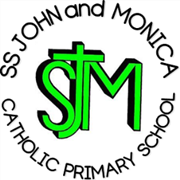 Head Teacher:M.Elliott (B.Ed. Hons, NPQH)Chantry RoadMoseleyBirmingham B13 8DWTelephone: 0121 464 5868Fax:            0121 464 5046Email:         enquiry@stjonmon.bham.sch.ukWebsite:     www.stjonmon.bham.sch.ukTwitter:       @SSJohnMonicas @2014ErasmusCurriculum Information Letter Y5 – Spring 2018Dear ParentsWe would like to welcome you back to school. We hope that you and your family have had a peaceful Christmas. In this letter you will find an overview of the work that your child will be completing during this term. Please find opportunities to support your child’s learning by doing additional research on new topics.If you have any questions please speak to us informally in the playground at the end of the day or make an appointment through the school office. Yours sincerelyMrs Gray, Mrs Mackay and Miss HillREThe children will be studying the units: Christmas, Parables and Saying of Jesus and The Work of the Apostles. The first Year 5 Mass will be on the 7th of March we hope you can join us in our celebrations. EnglishReading: This term we will be reading a selection of different texts. Texts include playscripts, informal letters, poetry, persuasive texts/adverts, a selection of short stories and journalistic texts. Our class novel this term will be Holes by Louis Sachar.  Each child will read on a daily basis in either whole class sessions, small groups or individually. Reading diaries will be checked daily. Please spend a minimum of 10 minutes a day listening to your child read and sign their records accordingly. Writing: Our writing this term will link to the texts we use and will therefore include developing letter writing, play script writing features, persuasive devices, writing poetry, news reports/articles as well as short stories/narrative devices. Grammar/Punctuation/Spelling: We will continue to set spellings each week and children will be expected to learn these weekly and write the words into sentences ready for testing. We do ask for your support in this to improve spelling, handwriting and grammar. We will be addressing several grammar concepts throughout the term including using apostrophes for possession and contraction, use of clauses, recapping all word classes as well as continued reinforcement of punctuation rules. MathsTopics that will be covered include multiplication and division (to include long multiplication and division), fractions and decimals and percentages.   Children should be learning or revising their multiplication facts and corresponding division facts at home to 12x12. Please support your children as much as possible on these facts as they will be tested weekly.Science Children will continue with their work on Space and on completion of this, will move onto a unit exploring Living Things and their Habitats.ComputingWe will be coding and de bugging using a set of algorithms.PEP.E will take place every Friday so please ensure your child has the correct kit. A letter should be provided if your child is unable to participate in P.E for a medical reason. Topics to be taught this term are striking and fielding (Rounders) and Invasion games (Netball).FrenchChildren will develop their understanding of spoken and written French and work towards using spoken language with confidence and accuracy.HistoryGeography Geography – South America.History – Who were the Ancient Greeks?Music Exploring rhythm/ pulse, rounds, sound sources, lyrics and melody and performing together.HomeworkReading: DailySpelling: Daily – Spelling test ThursdayX/÷ Facts: DailyOther: Maths and Literacy homework is set weekly this will be completed online on either Mathletics or Reading ExpressAttendance and PunctualityThis year we have a school target of 97% for pupils in Year 1 – 6. It is very important that your child attends school every day that they are fit and well. Pupils with attendance of less than 90% are regarded by the Government as having Persistent Absence and pupils with attendance in danger of falling to this level will be invited into school. All pupils who achieve attendance of 97%+ will be invited to the Annual Attendance Reward Activity for excellent attendance! Good Luck Other Information1.2.19 Year 5 Class Assembly26.2.19 Visit to Hindu Temple7.3.19 Year 5 Mass 1.4.19/2.4.19 Parents Evenings